Демоверсия промежуточной аттестации по географии 6 классВариант 1Задания 1-7 имеют 1 верный вариант ответаПредставителям животного мира какого из перечисленных материков являются жирафы и носороги?Северная АмерикаАфрикаЮжная АмерикаЕвразияЧто такое гидросфера?Водная оболочка ЗемлиВоздушная оболочка ЗемлиКаменная оболочка ЗемлиОбъединяет все оболочки на ЗемлеКакие почвы характерны для природной зоны тайги?ПодзолистыеЧерноземыКрасные ферраллитныеЖелтыеОсновная причина образования океанических течений?Географическая широтаНагрев воды солнцемПеремещение литосферных плитПостоянные ветрыСила ветра определяется прибором?Шкала БофортаШкала РихтераФлюгерАнемометрКак изменяется температура воздуха при поднятии на 1 км?Опускается на 1°СПоднимается на 1°СПоднимается на 6°СОпускается на 6°СКакое из перечисленных течений является холодным?ПеруанскоеГвианскоеГольфстримТечение мыса Игольного Установите соответствие между частью Мирового океана и ее расположением на карте, обозначенным цифрой.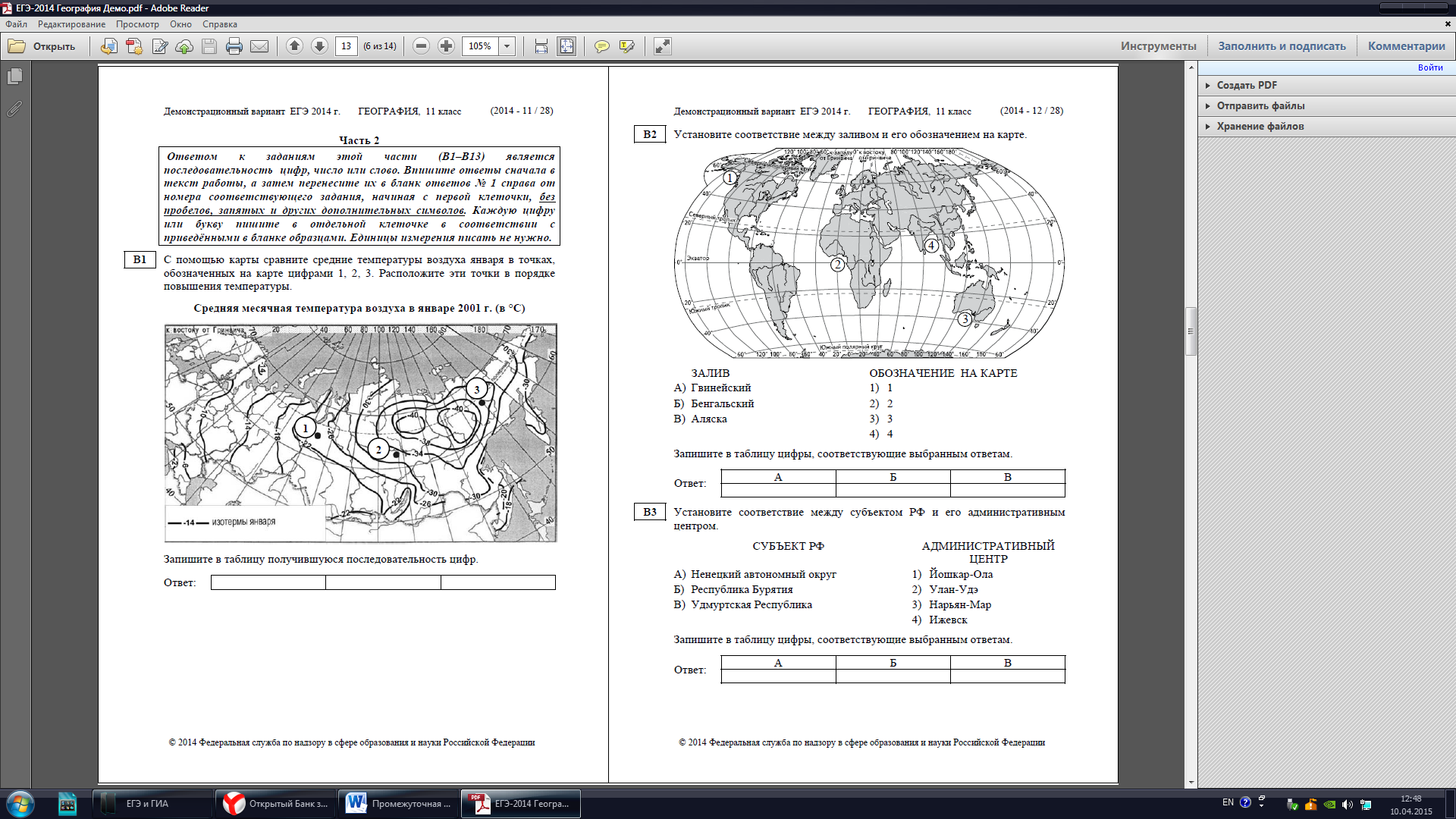 А) Аляска                                                            1) 1Б) Гвинейский                                                     2) 2В) Бенгальский                                                   3) 3Г) Большой Австралийский                              4) 4Ответ: Установите соответствие между природными зонами и их географическими особенностями. Природные зоны:А) степьБ) саванна Географические особенности:1) здесь самые плодородные почвы - чернозем2) преобладает высокая трава и крупные одинокие деревья3) климат меняется в течение года: то сухо, то влажно4) очень много крупных и очень быстрых животных5) расположена в умеренном климатическом поясе6) водятся суслики, сурки, ящерицы и много разных птицОтвет: 10. На метеорологической станции города N в январе были проведены наблюдения за направлением ветра. По результатам наблюдений метеорологи построили розу ветров. Рассмотрите розу ветров и ответьте на вопросы.Какой ветер чаще всего дул в январе?В каком направлении дует этот ветер?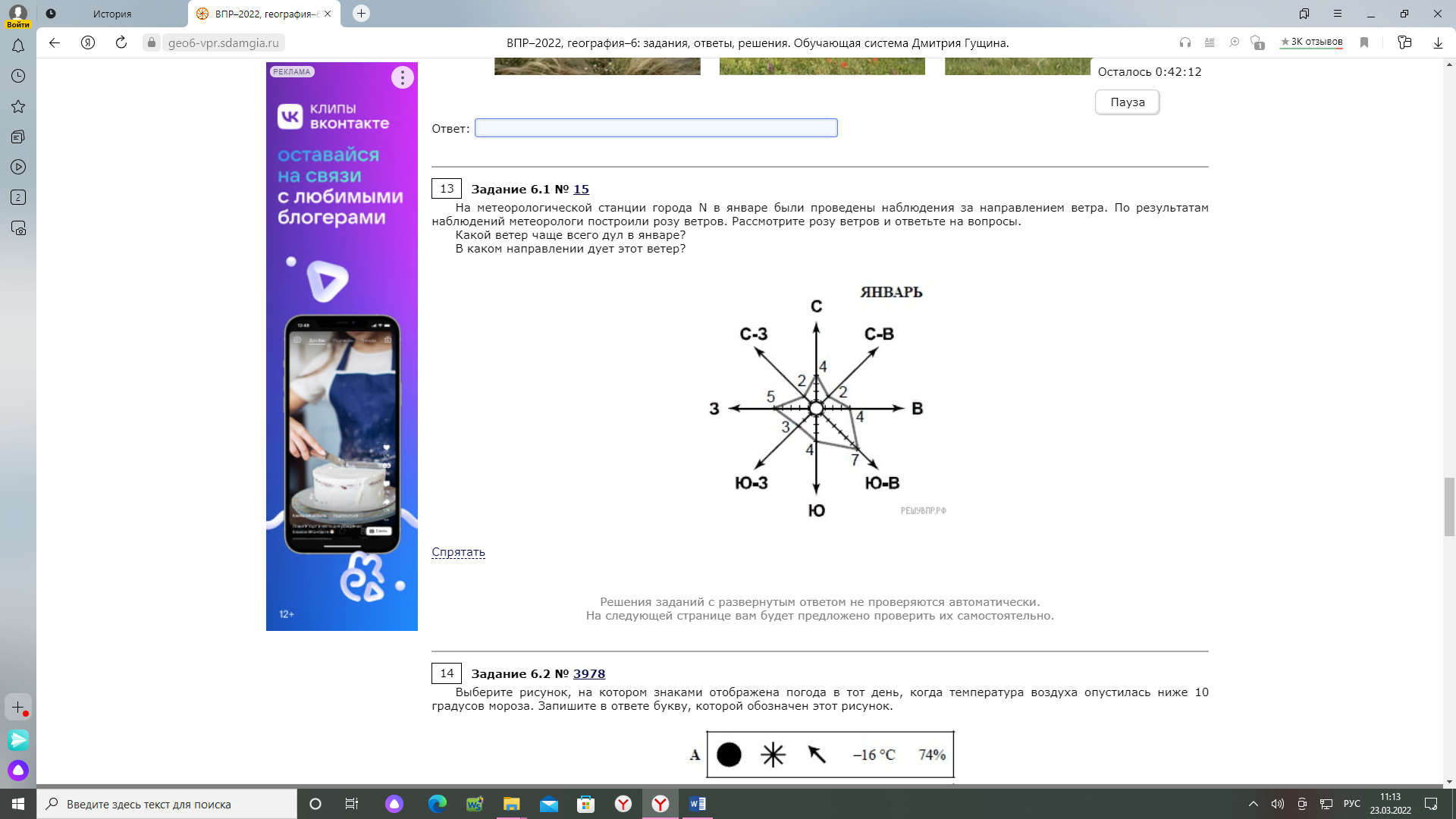 Ответ: _________________________________________________________________________________11. Выберите рисунок, на котором знаками отображена погода в тот день, когда температура воздуха опустилась ниже 10 градусов мороза. Запишите в ответе букву, которой обозначен этот рисунок. Составьте описание погоды в этот день.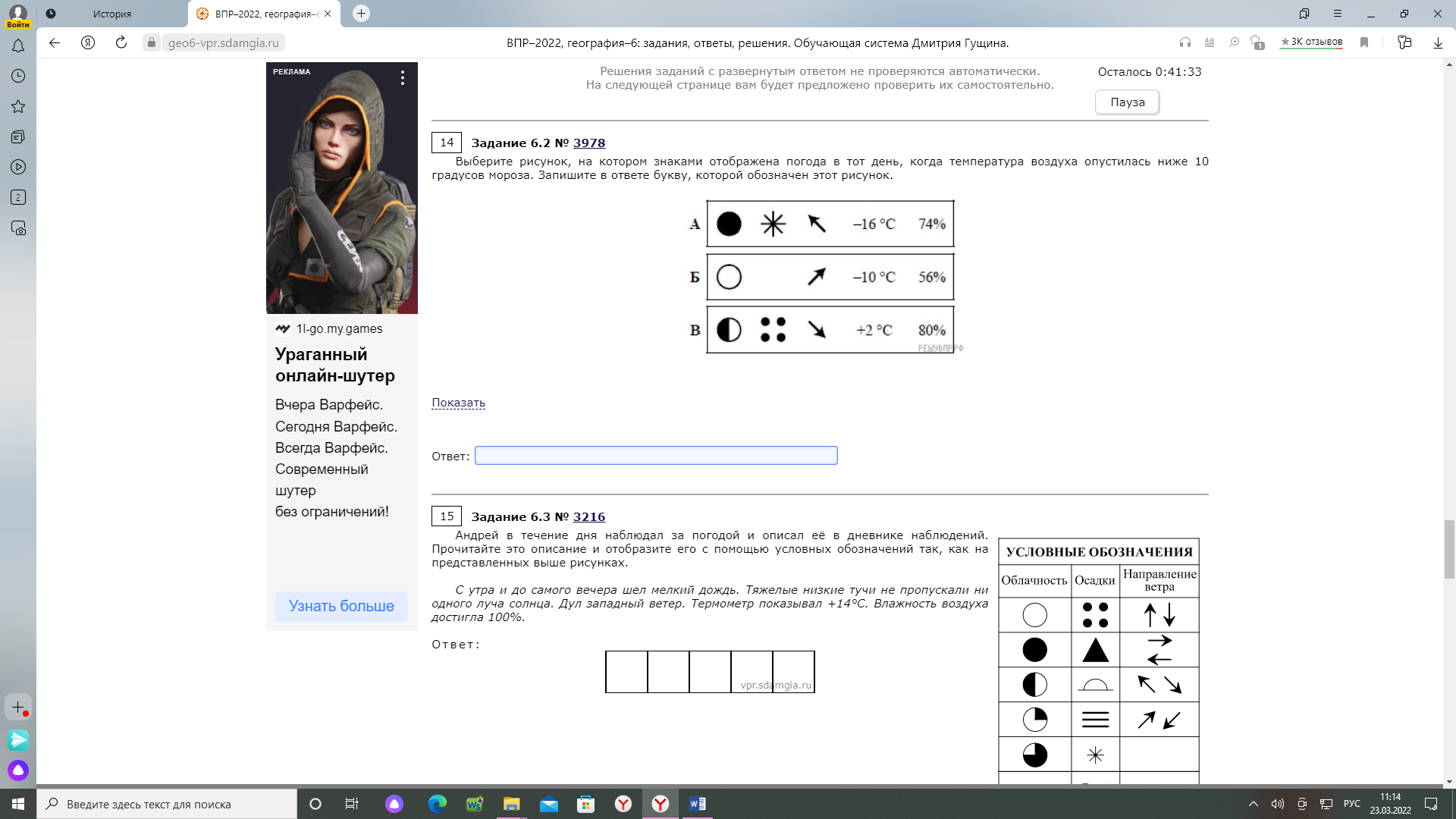 Ответ: _____________________________________________________________________________________________________________________________________________________________________________________________________________________________________________________________________________________________________________________________________________________________________________12. Прочитайте текст и выполните задание.1) Атмосфера — воздушная оболочка Земли. (2) Она имеет несколько слоев. (3) У поверхности Земли расположена тропосфера. (4) Она содержит в себе 80 % воздуха атмосферы. (5) Её называют кухней погоды, потому что именно здесь образуются воздушные потоки и различные облака. (6) Температура в тропосфере с высотой понижается. (7) Над тропосферой расположен озоновый слой, а над ним стратосфера. (8) В отличие о тропосферы, в стратосфере температура с высотой повышается. (9) Еще выше расположены и другие слои атмосферы, в которых тоже происходят изменения температуры и влажности воздуха, а также его плотности. (10) Чем выше, тем воздух более разряженный.По каким предложениям можно рассказать о том, как меняются свойства атмосферного воздуха с высотой?Перечислите номера этих предложений.Ответ: ______________________________________________________13. Рассмотрите фотографию с изображением опасного явления природы. Запишите его название.В какой части географической оболочки земли зарождалось это явление? 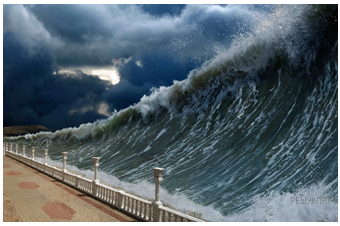 1) литосфере2) гидросфере3) биосфере4) атмосфере14. По климатограмме определите климатические показатели, характерные для данного типа климата и заполните таблицу.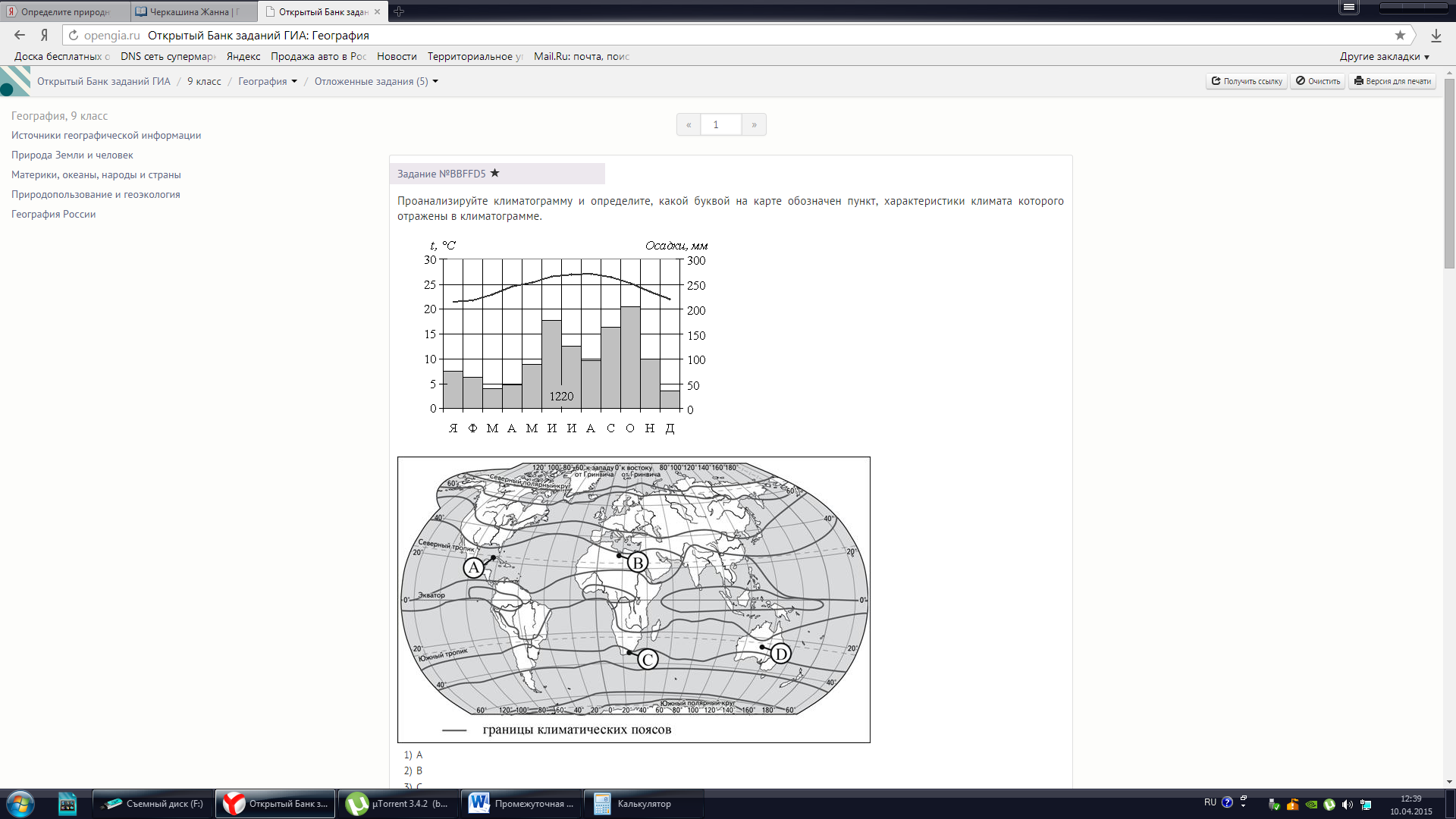 Демоверсия промежуточной аттестации по географии 6 классВариант 2Задания 1-7 имеют 1 верный вариант ответаПредставителям животного мира какого из перечисленных материков являются броненосец и анаконда?Северная АмерикаАфрикаЮжная АмерикаЕвразияЧто такое атмосфера?Водная оболочка ЗемлиВоздушная оболочка ЗемлиКаменная оболочка ЗемлиОбъединяет все оболочки на ЗемлеКакие почвы характерны для природной зоны степи?ПодзолистыеЧерноземыКрасные ферраллитныеЖелтыеЦунами наиболее часто наблюдается…На побережье Северного-Ледовитого океанаНа побережье Тихого океанаНа побережье Тихого океанаНа побережье Черного моряНаправление ветра определяется прибором?Шкала БофортаШкала РихтераФлюгерАнемометрКак изменяется атмосферное давление воздуха при поднятии на 1 км?Опускается на 1 мм рт.ст.Поднимается на 100 мм рт.ст.Поднимается на 1 мм рт.ст.Опускается на 100 мм рт.ст.Какое из перечисленных течений является теплым?ПеруанскоеБенгельскоеГольфстримЛабрадорскоеУстановите соответствие между частью Мирового океана и ее расположением на карте, обозначенным цифрой.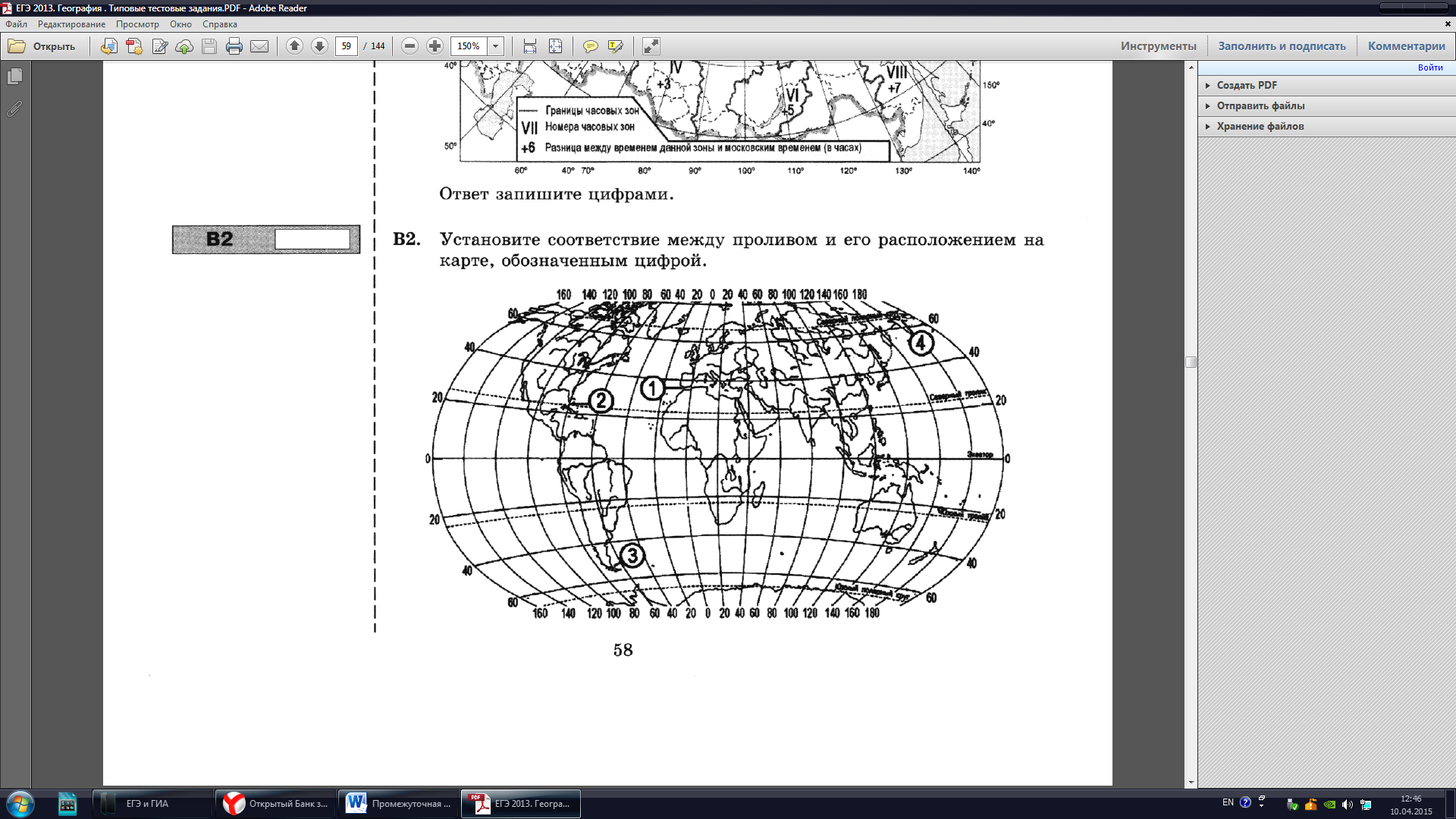 А) Берингов                                                         1) 1Б) Гибралтарский                                                2) 2В) Магелланов                                                     3) 3Г) Панамский канал                                             4) 4Установите соответствие между природными зонами и их географическими особенностями. Природные зоны:А) тундраБ) саванны и редколесья Географические особенности:1) местообитание крупных птиц: страуса, фламинго, птицы-секретаря2) преимущественно травянистая растительность3) произрастание ягеля и других лишайников4) местообитание лемминга, песца, полярной куропатки5) распространение многолетней мерзлоты6) занимает обширные равнины АфрикиОтвет: На метеорологической станции города N в течение года наблюдали за температурой воздуха. По результатам наблюдений метеорологи построили график годового хода температуры. Рассмотрите график годового хода температуры и ответьте на вопросы.Какой месяц был самым холодным в году?Какова годовая амплитуда температур?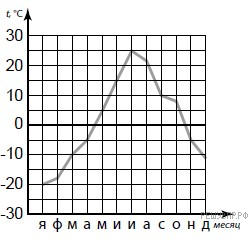 Ответ: ___________________________________________________________________________________11. На каком рисунке знаками отображена погода в тот день, когда температура воздуха опустилась ниже 20 градусов мороза? Укажите букву, которой обозначен этот рисунок. Составьте описание погоды в этот день.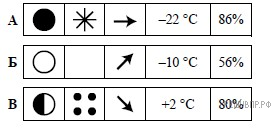 Ответ: _____________________________________________________________________________________________________________________________________________________________________________________________________________________________________________________________________________12. Прочитайте текст и выполните задание.(1)Подземные воды — воды, находящиеся в верхней части земной коры, образуются в результате выпадения атмосферных осадков (2)Через слой водопроницаемых горных пород вода просачивается в грунт и скапливается над водоупорным слоем из водонепроницаемых пород, образуя водоносный горизонт. (3)Воды первого от поверхности водоносного горизонта называют грунтовыми. (4)Эти воды залегают неглубоко и наиболее широко используются человеком. (5)Межпластовые воды залегают между двумя водоупорными пластами горных пород. (6)Подземные воды, залегающие между водоупорными пластами и способные к самоизлиянию, называют артезианскими.По каким предложениям можно сделать вывод о разнообразии подземных вод? Запишите номера предложений.Ответ: __________________________________________13. Рассмотрите фотографию с изображением опасного явления природы. Запишите его название.В какой части географической оболочки земли зарождалось это явление?1) литосфере2) гидросфере3) биосфере4) атмосфере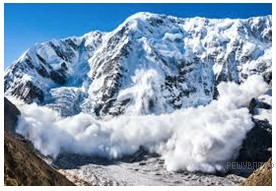 14. По климатограмме определите климатические показатели, характерные для данного типа климата и заполните таблицу.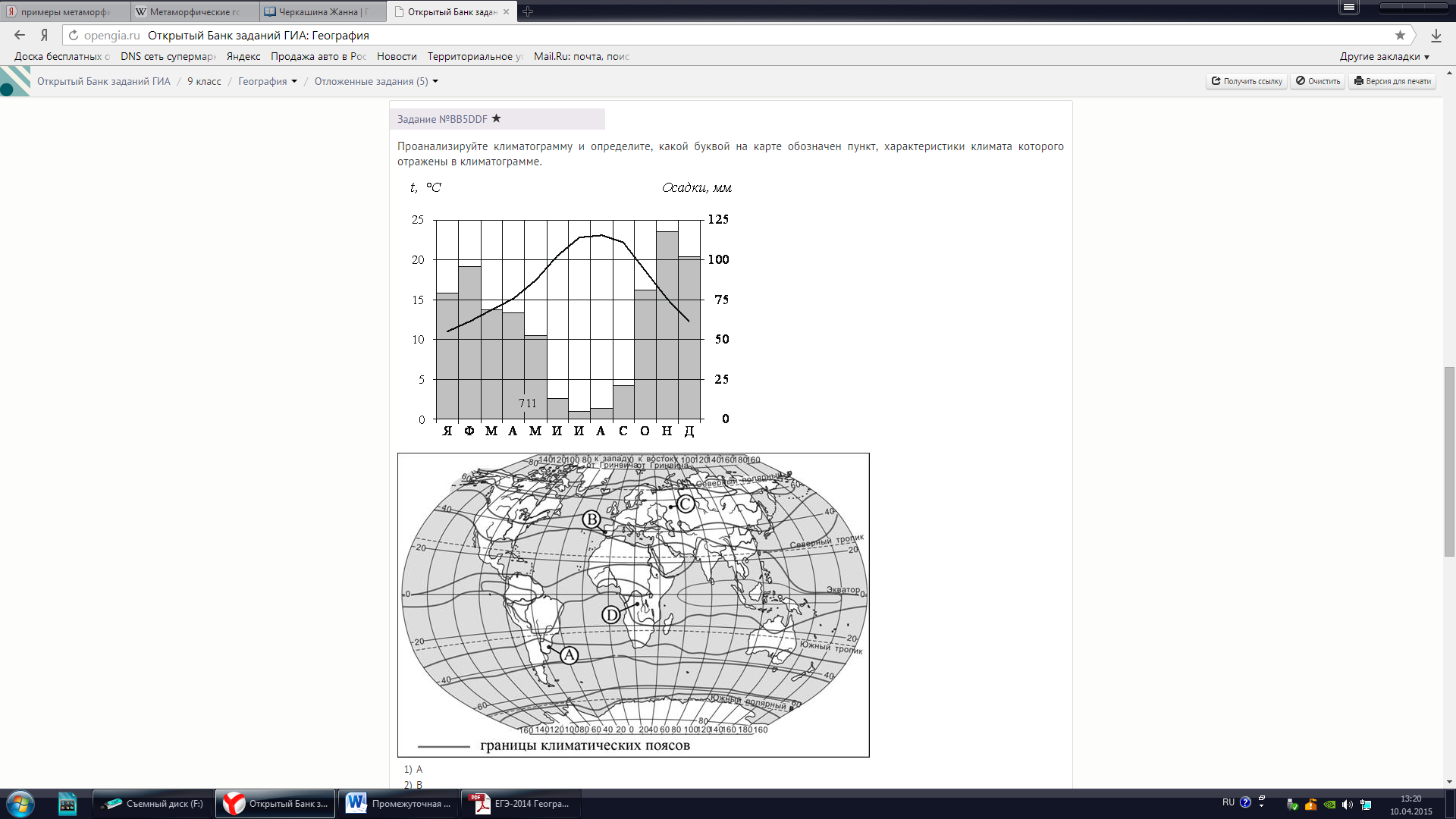 Критерии оценивания:Задания 1-7 оцениваются в 1 балл за каждый верный ответ.Задание 8 оценивается в 0,5 балла за каждое верно установленное соответствие. Максимально – 1,5 балла.Задание 9 оценивается в 0,5 балла за каждое верно установленное соответствие. Максимально – 3 балла.Задание 10 оценивается в 1 балл за каждый верный ответ на вопрос. Максимально – 2 балла.Задание 11 оценивается в 1 балл за верный ответ на вопрос. Задание 12 оценивается в 0,5 балла за полностью верный ответ на вопрос. Максимально – 1 балл.Задание 13 оценивается в 1 балл за верный ответ на вопрос.Задание 14 оценивается в 0,5 балла за каждый верный ответ на вопрос. Максимально –3 балла.Баллы: 19,5 -17,5 баллов – «5»17-14 баллов - «4»13-10 баллов – «3»9 – 0 баллов – «2»Баллы для детей с ОВЗ:19,5 -15,5 баллов – «5»15-11 баллов - «4»10-8 баллов – «3»7 – 0 баллов – «2»АБВГАБКлиматический пояс Средняя температуравоздуха, °ССредняя температуравоздуха, °СГодоваяамплитудатемператур, °СГодовое количество осадков, мм\годСколько миллиметров осадковвыпадаетв июне, ммКлиматический пояс ЯнварьИюльГодоваяамплитудатемператур, °СГодовое количество осадков, мм\годСколько миллиметров осадковвыпадаетв июне, ммАБВГАБКлиматический пояс Средняя температуравоздуха, °ССредняя температуравоздуха, °СГодоваяамплитудатемператур, °СГодовое количество осадков, мм\годСколько миллиметров осадковвыпадаетв июне, ммКлиматический пояс ЯнварьИюльГодоваяамплитудатемператур, °СГодовое количество осадков, мм\годСколько миллиметров осадковвыпадаетв июне, мм